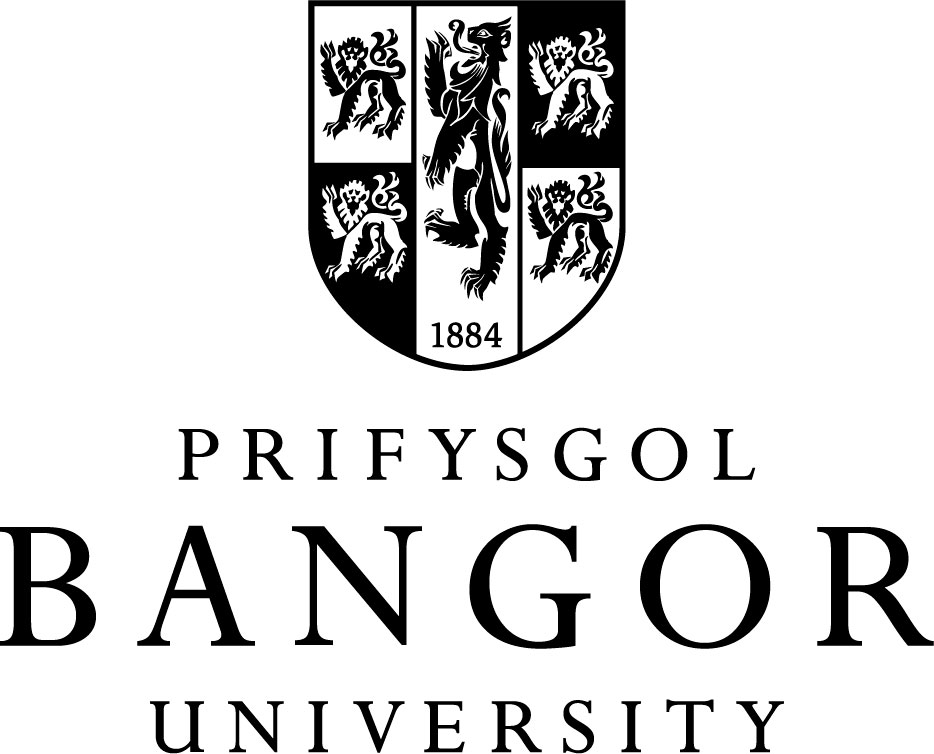 Prifysgol BangorBangor UniversityPapur Ysgoloriaeth Mynediad 2021Entrance Scholarship Paper 2021CERDDORIAETHMUSICHyd yr arholiad: 2 awrDuration: 2 hoursEnw’r ymgeisydd: Candidate’s name: 	Rhif UCAS: UCAS number: 	Enw’r Ysgol: Name of School: 	CYFARWYDDIADAUDisgwylir i ymgeiswyr ateb DAU gwestiwn – NAILL AI: Un cwestiwn o Adran A ac un cwestiwn o Adran B 
NEU Dau gwestiwn o Adran B.INSTRUCTIONSCandidates are required to answer TWO questions – EITHER:
One question from Section A and one question from Section B 
OR Two questions from Section B.ADRAN A:  CyfansoddiSECTION A:  CompositionADRAN A:  CyfansoddiSECTION A:  Composition1.  Cyfansoddwch gân mewn arddull gyfoes (e.e. roc/pop/jas/r&b, ayb.) ar gyfer cyfuniad diddorol o offerynnau a/neu lais neu leisiau. Gellid cyflwyno’r gwaith naill ai fel sgôr neu recordiad mp3 neu gyfuniad o’r ddau. Os y defnyddir geiriau yna dylid darparu copi cyflawn ohonynt. 1.  Compose a song in a contemporary style (e.g. rock/pop/jazz/r&b, etc.) for an interesting combination of instruments and/or voice or voices.The work could be submitted as either a score, an mp3 recording or a combination of the two. If lyrics are used, then please provide a complete copy.2.  Cyfansoddwch ddarn byr ar gyfer offeryn unawdol neu unrhyw gyfuniad o offerynnau o’ch dewis sy’n dilyn modd penodol heblaw am y cyweiriau mwyaf a’r lleddf arferol. Gellid cyflwyno’r gwaith fel unai sgôr neu recordiad mp3 neu gyfuniad o’r ddau.2.  Compose a short piece for a solo instrument or a combination of instruments of your own choice, focussing on a particular mode other than the more familiar major or minor harmonies. The work could be submitted as either a score, an mp3 recording or a combination of the two.ADRAN B: GwerthusoSECTION B: Appraisal1.  [Traethawd] Dewiswch un neu ddau o’r gweithiau gosod a astudiwyd yn ystod eich Cwrs Cerddoriaeth a thrafodwch y gwaith/gweithiau gan ganolbwyntio ar unrhyw ddwy o’r agweddau cerddorol isod. Os dewiswch ddau waith, defnyddiwch yr agweddau fel sail i gymharu’r ddau ddarn. StrwythurArddull gyfansoddiOfferyniaethGweadCyweiredd1.  [Essay] Choose one or two of the set works studied during your Music Course and discuss it/them concentrating on any two of the musical parameters listed below. If you choose two works, use the parameters as a basis for a comparison of the pieces.StructureCompositional style OrchestrationTextureTonality2.  [Adolygiad] Dewiswch albwm a ryddhawyd gan artist/fand neu ffrwd ddigwyddiad cerddorol diweddar ac ysgrifennwch adolygiad manwl ohonni/ohonno. Dylech drafod unrhyw gryfderau a gwendidau penodol, yn ogystal â’r hyn a wnaeth eich ysbrydoli chi am y gerddoriaeth a/neu’r perfformiad. Os y dymunwch, mae modd ei g/werthuso yng nghyd-destun y cyfyngiadau a grewyd gan y pandemig. 2.  [Review] Choose an album that was released by an artist/band or a streamed musical event and write a detailed review. You should consider any specific strengths and weaknesses, as well as what inspired you about the music and/or the performance.  If you wish, you may evaluate the album/event in the context of the pandemic restrictions. 